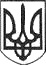 РЕШЕТИЛІВСЬКА МІСЬКА РАДАПОЛТАВСЬКОЇ ОБЛАСТІ(двадцята позачергова сесія восьмого скликання) РІШЕННЯ12 квітня 2022 року                                                                          № 1003- 20- VIIІПро погодження проекту землеустрою щодо встановлення (зміни) меж населеного пункту с. Хоружі Полтавського району Полтавської областіКеруючись статтями 173, 175, 186 Земельного кодексу України, статтею 46 Закону України ,,Про землеустрій”, Решетилівська міська радаВИРІШИЛА: 	1. Погодити, розроблений ФОП Медвецька Т.В. відповідно до рішення Решетилівської міської ради восьмого скликання від 31 серпня 2021 року № 591-11-VIIІ, (11 сесія) проект землеустрою щодо встановлення (зміни) меж населеного пункту с. Хоружі Полтавського району Полтавської області (КОАТУ 5324255108), яким передбачено включення в межі населеного пункту 159,04 га земель (земельні ділянки та землі державної, комунальної власності/землі колективної власності колективних сільськогосподарських підприємств, що припинені) та встановлення меж населеного пункту села Хоружі в розмірі 181,7400 га.	2. Зобов’язати розробника проекту землеустрою щодо встановлення (зміни) меж населеного пункту с. Хоружі Полтавського району Полтавської області забезпечити проведення Державної землевпорядної експертизи проекту землеустрою.	3. Після отримання належного висновку Державної землевпорядної експертизи проект землеустрою подати до Полтавської районної ради для розгляду та прийняття рішення про встановлення меж населеного пункту          с. Хоружі.	4. Контроль за виконання цього рішення покласти на постійну комісію з питань земельних відносин, екології, житлово-комунального господарства, архітектури, інфраструктури, комунальної власності та приватизації (Захарченко В. Г.).Міський голова								О.А. Дядюнова